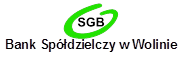 Proszę o wydanie karty z funkcją zbliżeniową (proszę wstawić znak X w wybrane pole): Dane personalne posiadacza rachunkunr PESEL: |_ _|_ _|_ _|_ _|_ _|_ _|_ _|_ _|_ _|_ _|_ _|Dane personalne użytkownika karty:(jeśli karta wydawana jest dla  pełnomocnika do rachunku należy wypełnić wyłącznie: imię, nazwisko, PESEL, oraz imię i nazwisko do umieszczenia na karcie)Adres zamieszkaniaAdres do korespondencji (proszę wypełnić jedynie w przypadku, gdy adres do korespondencji jest inny 
niż adres zamieszkania)Deklaracja wnioskodawcyOświadczam, że:Wszystkie podane we wniosku dane są prawdziwe i zobowiązuję się do niezwłocznego zawiadomienia banku w przypadku ich zmiany. Otrzymałem/am/  nie otrzymałem/am „Regulamin świadczenia usług w zakresie prowadzenia rachunków bankowych dla klientów indywidualnych”, którego dotyczy niniejszy wniosek. PEŁNOMOCNICTWO: Udzielam niniejszym pełnomocnictwa osobie wymienionej we wniosku 
do dokonywania w moim imieniu i na moją rzecz przy użyciu karty, której dotyczy niniejszy wniosek, operacji określonych w umowie ramowej oraz regulaminie. Jednocześnie zrzekam się prawa do odwołania pełnomocnictwa do momentu zwrotu do Banku karty wydanej pełnomocnikowi lub jej skutecznego zastrzeżenia.Limity - proszę o:1) ustalenie dziennych limitów w walucie PLN/EUR/USD:2)  wyłączenie możliwości dokonywania transakcji zagranicznych:  NIE  TAK**3)   włączenie limitu zbliżeniowego   wyłączenie limitu zbliżeniowegoProszę o:  przesyłanie/  nie przesyłanie  miesięcznych zestawień transakcji na wskazany: adres mailowy:………………… powyżej adres do korespondencji.Bank informuje, że udostępnia dane personalne zawarte we wniosku o kartę innym wydawcom kart płatniczych oraz ich organizacjom, w celu zapobiegania fałszerstwom i nadużyciom związanym 
z używaniem kart.Dostarczenie karty:  do placówki banku;  wysyłka na adres do korespondencji wskazany 
we wniosku.Integralną część niniejszego wniosku stanowi oświadczenie dotyczące przetwarzania danych osobowych złożone przez użytkownika karty niebędącego pełnomocnikiem do rachunku.Potwierdzenie odbioru karty/identyfikatoraPotwierdzenie odbioru karty Potwierdzenie odbioru identyfikatora użytkownika i kodu aktywacyjnego dla karty mobilnej Rezygnacja ze wznowienia / użytkowania kartyKartę wydano   Potwierdzam odbiór karty o numerze  |_ _|_ _|_ _|_ _| - |_ _|_ _|_ _|_ _| - |_ _|_ _|_ _|_ _| - |_ _|_ _|_ _|_ _| , Potwierdzenie odbioru kart wznowionychPotwierdzenie odbioru identyfikatora użytkownika i kodu aktywacyjnego dla karty mobilnejRezygnacja z kartyPosiadacz rachunku/użytkownik karty zrezygnował ze wznowienia / użytkowania karty      w dniu …………………………………      *) niepotrzebne skreślić       *) po udostępnieniu funkcjonalności przez Bank	WNIOSEK o  kartę Prosimy o staranne wypełnienie niniejszego wniosku używając drukowanych liter.z funkcją zbliżeniową:z funkcją zbliżeniową:do rachunków w złotych: Mastercard do ,,Konta za złotówkę’’ Mastercard  Mastercard do PRP Mastercard „młodzieżowa” Mastercard KKS Lech                 Visa      Visa  „młodzieżowa”   karta mobilna Visakarta Mastercard do rachunków w walutach wymienialnych w: EUR USDSposób dostarczenia PIN: na adres do korespondencji na numer telefonu za pośrednictwem SMS (nie dotyczy karty mobilnej), nr telefonu na który ma być wysłany PIN  +48 |__|__|__|__|__|__|__|__|__|  *    Hasło do pobrania PIN-u za pośrednictwem SMS (max 64 znaki, bez polskich liter) |__|__|__|__|__|__|__|__|__|__|__| |__|__|  Uwaga: *)  nr telefonu wymagany dla kart wydawanych do rachunków w walutach wymienialnych, celem przesłania poprzez  SMS kodu umożliwiającego potwierdzanie płatności internetowych z wykorzystaniem usługi 3D-Secure oraz do aktywacji Portfela SGB.Sposób dostarczenia PIN: na adres do korespondencji na numer telefonu za pośrednictwem SMS (nie dotyczy karty mobilnej), nr telefonu na który ma być wysłany PIN  +48 |__|__|__|__|__|__|__|__|__|  *    Hasło do pobrania PIN-u za pośrednictwem SMS (max 64 znaki, bez polskich liter) |__|__|__|__|__|__|__|__|__|__|__| |__|__|  Uwaga: *)  nr telefonu wymagany dla kart wydawanych do rachunków w walutach wymienialnych, celem przesłania poprzez  SMS kodu umożliwiającego potwierdzanie płatności internetowych z wykorzystaniem usługi 3D-Secure oraz do aktywacji Portfela SGB.Sposób dostarczenia PIN: na adres do korespondencji na numer telefonu za pośrednictwem SMS (nie dotyczy karty mobilnej), nr telefonu na który ma być wysłany PIN  +48 |__|__|__|__|__|__|__|__|__|  *    Hasło do pobrania PIN-u za pośrednictwem SMS (max 64 znaki, bez polskich liter) |__|__|__|__|__|__|__|__|__|__|__| |__|__|  Uwaga: *)  nr telefonu wymagany dla kart wydawanych do rachunków w walutach wymienialnych, celem przesłania poprzez  SMS kodu umożliwiającego potwierdzanie płatności internetowych z wykorzystaniem usługi 3D-Secure oraz do aktywacji Portfela SGB.imięnazwiskonr rachunku:nr rachunku:|_ _|_ _| |_ _|_ _|_ _|_ _| |_ _|_ _|_ _|_ _| |_ _|_ _|_ _|_ _| |_ _|_ _|_ _|_ _| |_ _|_ _|_ _|_ _| |_ _|_ _|_ _|_ _||_ _|_ _| |_ _|_ _|_ _|_ _| |_ _|_ _|_ _|_ _| |_ _|_ _|_ _|_ _| |_ _|_ _|_ _|_ _| |_ _|_ _|_ _|_ _| |_ _|_ _|_ _|_ _||_ _|_ _| |_ _|_ _|_ _|_ _| |_ _|_ _|_ _|_ _| |_ _|_ _|_ _|_ _| |_ _|_ _|_ _|_ _| |_ _|_ _|_ _|_ _| |_ _|_ _|_ _|_ _|imięnazwiskonazwiskonazwiskoimię i nazwisko do umieszczenia na karcie (maks. 21 znaków) – nie dotyczy  karty mobilnej imię i nazwisko do umieszczenia na karcie (maks. 21 znaków) – nie dotyczy  karty mobilnej imię i nazwisko do umieszczenia na karcie (maks. 21 znaków) – nie dotyczy  karty mobilnej imię i nazwisko do umieszczenia na karcie (maks. 21 znaków) – nie dotyczy  karty mobilnej nr PESEL: |_ _|_ _|_ _|_ _|_ _|_ _|_ _|_ _|_ _|_ _|_ _| nr PESEL: |_ _|_ _|_ _|_ _|_ _|_ _|_ _|_ _|_ _|_ _|_ _| nr PESEL: |_ _|_ _|_ _|_ _|_ _|_ _|_ _|_ _|_ _|_ _|_ _| nr PESEL: |_ _|_ _|_ _|_ _|_ _|_ _|_ _|_ _|_ _|_ _|_ _| seria i numer dokumentu tożsamości:  |_ _|_ _|_ _|_ _|_ _|_ _|_ _|_ _|_ _|seria i numer dokumentu tożsamości:  |_ _|_ _|_ _|_ _|_ _|_ _|_ _|_ _|_ _|seria i numer dokumentu tożsamości:  |_ _|_ _|_ _|_ _|_ _|_ _|_ _|_ _|_ _|seria i numer dokumentu tożsamości:  |_ _|_ _|_ _|_ _|_ _|_ _|_ _|_ _|_ _|seria i numer dokumentu tożsamości:  |_ _|_ _|_ _|_ _|_ _|_ _|_ _|_ _|_ _|seria i numer dokumentu tożsamości:  |_ _|_ _|_ _|_ _|_ _|_ _|_ _|_ _|_ _|data urodzenia (dd/mm/rrrr): |_ _|_ _|  -  |_ _|_ _| - |_ _|_ _|_ _|_ _|  data urodzenia (dd/mm/rrrr): |_ _|_ _|  -  |_ _|_ _| - |_ _|_ _|_ _|_ _|  data urodzenia (dd/mm/rrrr): |_ _|_ _|  -  |_ _|_ _| - |_ _|_ _|_ _|_ _|  data urodzenia (dd/mm/rrrr): |_ _|_ _|  -  |_ _|_ _| - |_ _|_ _|_ _|_ _|  data urodzenia (dd/mm/rrrr): |_ _|_ _|  -  |_ _|_ _| - |_ _|_ _|_ _|_ _|  data urodzenia (dd/mm/rrrr): |_ _|_ _|  -  |_ _|_ _| - |_ _|_ _|_ _|_ _|  data urodzenia (dd/mm/rrrr): |_ _|_ _|  -  |_ _|_ _| - |_ _|_ _|_ _|_ _|  data urodzenia (dd/mm/rrrr): |_ _|_ _|  -  |_ _|_ _| - |_ _|_ _|_ _|_ _|  obywatelstwo:obywatelstwo:obywatelstwo:nazwisko panieńskie matki:nazwisko panieńskie matki:nazwisko panieńskie matki:nazwisko panieńskie matki:nazwisko panieńskie matki:kod: |_ _|_ _|-|_ _|_ _|_ _|kod: |_ _|_ _|-|_ _|_ _|_ _|poczta:miejscowość:miejscowość:ulica:nr domu/mieszkanianr domu/mieszkaniakod: |_ _|_ _|-|_ _|_ _|_ _|kod: |_ _|_ _|-|_ _|_ _|_ _|poczta:miejscowość:miejscowość:ulica:nr domu/mieszkanianr domu/mieszkaniawypłat gotówki: ,transakcji bezgotówkowych:,  w tym dla transakcji:MOTO- zamówień e-mail/telefonicznych:internetowych: podpis użytkownika kartymiejscowość, data podpis Posiadacza rachunku miejscowość, datamiejscowość, datapodpis posiadacza/użytkownika karty*) stempel funkcyjny i podpis pracownika placówki Bankumiejscowość, datapodpis posiadacza/użytkownika karty*) stempel funkcyjny i podpis pracownika placówki Bankumiejscowość, datapodpis posiadacza/użytkownika karty*) stempel funkcyjny i podpis pracownika placówki Bankumiejscowość, datapodpis posiadacza karty/użytkownika karty*) stempel funkcyjny i podpis pracownika placówki Bankumiejscowość, datapodpis posiadacza karty/użytkownika karty*) stempel funkcyjny i podpis pracownika placówki Banku